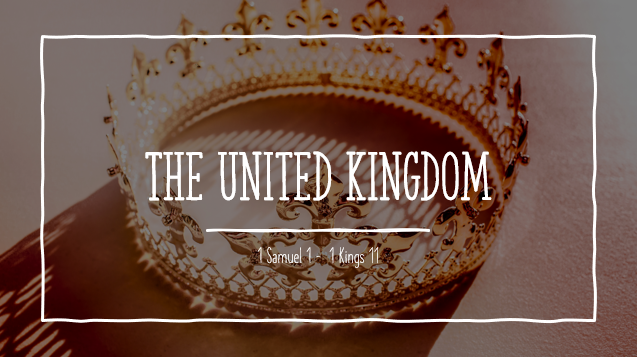 LESSON FIVE: RISE OF DAVIDReading: 1 Samuel 16 -19Highlights: 1 Samuel 16Samuel anoints David to be the next King. Spirit of the Lord comes upon David, departs from Saul. David becomes Saul’s musician and armorbearer. 1 Samuel 17Goliath challenges Saul’s army. David kills Goliath.1 Samuel 18David and Jonathan’s close friendship. David’s success as a soldier. Saul becomes jealous of David and tries to kill him with a spear. David escapes twice. David marries Michal. 1 Samuel 19Jonathan persuades Saul (temporarily) to spare David.  Saul tries to kill David.  Michal protects David. David flees to Samuel. The Spirit of the Lord causes Saul to prophesy instead of killing David.____________________________Questions:Where was the new, better King to be found? (16:1) What city? What family? Does this sound familiar?What effect did Goliath’s challenge have on the armies of Saul? (17:11)How did Eliab react when David came to the battle field? Why do you think he reacted this way?What is most impressive to you about David’s attitude when he confronts Goliath? What made Saul jealous of David?How do you understand “the Spirit of the Lord departed from Saul” and “an evil spirit from the Lord came upon Saul”? (16:14, 19:9, etc).  How was this evil spirit soothed?How does Saul try to kill David in 18:17-27?______________________________Worth Considering:1 Samuel 16:6 So it was, when they came, that he looked at Eliab and said, "Surely the LORD'S anointed is before Him." 7 But the LORD said to Samuel, "Do not look at his appearance or at the height of his stature, because I have refused him. For the LORD does not see as man sees; for man looks at the outward appearance, but the LORD looks at the heart."1 Samuel 17:29 And David said, "What have I done now? Is there not a cause?"1 Samuel 19:4 Thus Jonathan spoke well of David to Saul his father, and said to him, "Let not the king sin against his servant, against David, because he has not sinned against you, and because his works have been very good toward you. 5 "For he took his life in his hands and killed the Philistine, and the LORD brought about a great deliverance for all Israel. You saw it and rejoiced. Why then will you sin against innocent blood, to kill David without a cause?"